基本信息基本信息 更新时间：2024-05-14 11:38  更新时间：2024-05-14 11:38  更新时间：2024-05-14 11:38  更新时间：2024-05-14 11:38 姓    名姓    名荣昌—冯银荣昌—冯银年    龄30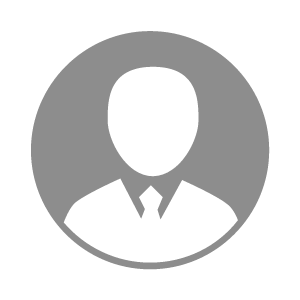 电    话电    话下载后可见下载后可见毕业院校重庆三峡职业学院邮    箱邮    箱下载后可见下载后可见学    历大专住    址住    址重庆市荣昌区重庆市荣昌区期望月薪面议求职意向求职意向猪料销售,养猪技术员,兽药生产人员猪料销售,养猪技术员,兽药生产人员猪料销售,养猪技术员,兽药生产人员猪料销售,养猪技术员,兽药生产人员期望地区期望地区重庆市|重庆市/荣昌县重庆市|重庆市/荣昌县重庆市|重庆市/荣昌县重庆市|重庆市/荣昌县教育经历教育经历就读学校：重庆三峡职业学院 就读学校：重庆三峡职业学院 就读学校：重庆三峡职业学院 就读学校：重庆三峡职业学院 就读学校：重庆三峡职业学院 就读学校：重庆三峡职业学院 就读学校：重庆三峡职业学院 工作经历工作经历工作单位：四川泰昆饲料有限责任公司 工作单位：四川泰昆饲料有限责任公司 工作单位：四川泰昆饲料有限责任公司 工作单位：四川泰昆饲料有限责任公司 工作单位：四川泰昆饲料有限责任公司 工作单位：四川泰昆饲料有限责任公司 工作单位：四川泰昆饲料有限责任公司 自我评价自我评价各位老板、朋友们:大家好！
        我叫冯银，重庆荣昌的，所学专业畜牧兽医，从事过医药销售、饲料销售、疫苗制造工、猪场技术员、猪场场长助理、驻场技术员，个人评价对工作认真负责，提前规划时间和生产安排，和同事之间关系融洽。有需要老板联系:17623064566（微信同号），如果电话打不通，就加微信，有可能骚扰拦截了。给你带来不便，敬请谅解。感谢大家！！！
其他技能:驾证C1E   自己有车。各位老板、朋友们:大家好！
        我叫冯银，重庆荣昌的，所学专业畜牧兽医，从事过医药销售、饲料销售、疫苗制造工、猪场技术员、猪场场长助理、驻场技术员，个人评价对工作认真负责，提前规划时间和生产安排，和同事之间关系融洽。有需要老板联系:17623064566（微信同号），如果电话打不通，就加微信，有可能骚扰拦截了。给你带来不便，敬请谅解。感谢大家！！！
其他技能:驾证C1E   自己有车。各位老板、朋友们:大家好！
        我叫冯银，重庆荣昌的，所学专业畜牧兽医，从事过医药销售、饲料销售、疫苗制造工、猪场技术员、猪场场长助理、驻场技术员，个人评价对工作认真负责，提前规划时间和生产安排，和同事之间关系融洽。有需要老板联系:17623064566（微信同号），如果电话打不通，就加微信，有可能骚扰拦截了。给你带来不便，敬请谅解。感谢大家！！！
其他技能:驾证C1E   自己有车。各位老板、朋友们:大家好！
        我叫冯银，重庆荣昌的，所学专业畜牧兽医，从事过医药销售、饲料销售、疫苗制造工、猪场技术员、猪场场长助理、驻场技术员，个人评价对工作认真负责，提前规划时间和生产安排，和同事之间关系融洽。有需要老板联系:17623064566（微信同号），如果电话打不通，就加微信，有可能骚扰拦截了。给你带来不便，敬请谅解。感谢大家！！！
其他技能:驾证C1E   自己有车。各位老板、朋友们:大家好！
        我叫冯银，重庆荣昌的，所学专业畜牧兽医，从事过医药销售、饲料销售、疫苗制造工、猪场技术员、猪场场长助理、驻场技术员，个人评价对工作认真负责，提前规划时间和生产安排，和同事之间关系融洽。有需要老板联系:17623064566（微信同号），如果电话打不通，就加微信，有可能骚扰拦截了。给你带来不便，敬请谅解。感谢大家！！！
其他技能:驾证C1E   自己有车。各位老板、朋友们:大家好！
        我叫冯银，重庆荣昌的，所学专业畜牧兽医，从事过医药销售、饲料销售、疫苗制造工、猪场技术员、猪场场长助理、驻场技术员，个人评价对工作认真负责，提前规划时间和生产安排，和同事之间关系融洽。有需要老板联系:17623064566（微信同号），如果电话打不通，就加微信，有可能骚扰拦截了。给你带来不便，敬请谅解。感谢大家！！！
其他技能:驾证C1E   自己有车。各位老板、朋友们:大家好！
        我叫冯银，重庆荣昌的，所学专业畜牧兽医，从事过医药销售、饲料销售、疫苗制造工、猪场技术员、猪场场长助理、驻场技术员，个人评价对工作认真负责，提前规划时间和生产安排，和同事之间关系融洽。有需要老板联系:17623064566（微信同号），如果电话打不通，就加微信，有可能骚扰拦截了。给你带来不便，敬请谅解。感谢大家！！！
其他技能:驾证C1E   自己有车。其他特长其他特长E.C1驾驶证
货运资格证E.C1驾驶证
货运资格证E.C1驾驶证
货运资格证E.C1驾驶证
货运资格证E.C1驾驶证
货运资格证E.C1驾驶证
货运资格证E.C1驾驶证
货运资格证